Name of Journal: World Journal of Clinical CasesManuscript NO: 82264Manuscript Type: LETTER TO THE EDITORAre biopsies during endoscopic ultrasonography necessary for a suspected esophageal leiomyoma? Is laparoscopy always feasible?Beji H et al. Necessity of biopsies for esophageal leiomyomasHazem Beji, Mohamed Fadhel Chtourou, Slim Zribi, Yassine Kallel, Mahdi Bouassida, Hassen TouinsiHazem Beji, Mohamed Fadhel Chtourou, Slim Zribi, Yassine Kallel, Mahdi Bouassida, Hassen Touinsi, Department of General Surgery Hospital Mohamed Taher Maamouri Nabeul, University of Tunis El Manar-Faculty of Medicine of Tunis, Nabeul 8000, TunisiaAuthor contributions: Beji H and Chtourou MF designed the study; Zribi S and Kallel Y performed the research; Chtourou MF analyzed the data; Beji H wrote the letter; Bouassida M and Touinsi H revised the letter.Corresponding author: Hazem Beji, MD, Surgeon, Department of General Surgery Hospital Mohamed Taher Maamouri Nabeul, University of Tunis El Manar-Faculty of Medicine of Tunis, 1007 Street Jabbari Tunis Tunisia, Nabeul 8000, Tunisia. hazembj@gmail.comReceived: December 12, 2022Revised: January 18, 2023Accepted: March 3, 2023Published online: March 26, 2023AbstractThe present letter to the editor is related to the work entitled “Large leiomyoma of lower esophagus diagnosed by endoscopic ultrasonography-fine needle aspiration: A case report.” Although endoscopic ultrasonography seems necessary in a suspected leiomyoma of the esophagus, the performance of biopsies via fine needle aspiration is controversial as it increases the risk of complications such as bleeding, infection, and intraoperative perforations. Laparoscopy is the best treatment strategy for small tumors. Laparotomy with tumor enucleation or esophageal resection can be considered in large leiomyomas.Key Words: Esophageal Leiomyoma; Endoscopic ultrasonography; Biopsy; Surgical resection©The Author(s) 2023. Published by Baishideng Publishing Group Inc. All rights reserved. Citation: Beji H, Chtourou MF, Zribi S, Kallel Y, Bouassida M, Touinsi H. Are biopsies during endoscopic ultrasonography necessary for a suspected esophageal leiomyoma? Is laparoscopy always feasible? World J Clin Cases 2023; 11(9): 2116-2118URL: https://www.wjgnet.com/2307-8960/full/v11/i9/2116.htmDOI: https://dx.doi.org/10.12998/wjcc.v11.i9.2116Core Tip: Endoscopic ultrasonography seems necessary in a suspected leiomyoma of the esophagus. However, the performance of biopsies via fine needle aspiration is controversial. It increases the risk of complications such as bleeding, infection, and intraoperative perforations. Moreover, there is a possibility of an inconclusive biopsy due to inadequate material. Laparoscopy is the best treatment option for small tumors. Laparotomy with tumor enucleation or esophageal resection can be considered in large leiomyomas.TO THE EDITORWe read with interest a case report by Rao et al[1], who presented a patient having leiomyoma of the lower esophagus, successfully treated with laparoscopic local resection.We agree with the authors on the importance of performing endoscopic ultrasonography (EUS) for large esophageal leiomyomas to rule malignancies. EUS is highly specific to leiomyoma with a diagnostic accuracy of 94.7%[2]. Esophageal leiomyoma presents on EUS as a homogenous, hypoechoic lesion with obvious margins, encircled by an hyperechoic area, and is easily distinguishable from an esophageal cyst, lipoma, or hemangioma[2,3]. However, performing biopsies via fine needle aspiration is controversial and presents many risks. It is associated with many complications such as intraoperative perforations, bleeding, and infection[3]. Moreover, an inconclusive biopsy is possible due to inadequate material[4]. Therefore, malignancy can only be ruled out after surgical resection[5-7]. The authors opted for laparoscopic local resection of the tumor. It is the treatment of choice, especially in small tumors < 5 cm[8]. However, a trans-Hiatal approach via laparotomy could have been discussed as a therapeutic option knowing that the tumor was large (8 cm × 6 cm × 3.5 cm), originated from the cardia, and entered the abdominal cavity next to the diaphragm and liver. An esophageal resection can also be considered for big tumors situated at the gastroesophageal junction due to technical problems, poor wound healing in the defect of the esophageal muscle, and dysfunction of the lower esophageal sphincter following enucleation[9,10].Submucosal tunneling endoscopic resection represents another therapeutic option. However this technique presents technical difficulties for tumors > 35 mm due to the reduced space of the submucosal tunnel[11]. REFERENCES1 Rao M, Meng QQ, Gao PJ. Large leiomyoma of lower esophagus diagnosed by endoscopic ultrasonography-fine needle aspiration: A case report. World J Clin Cases 2020; 8: 5809-5815 [PMID: 33344578 DOI: 10.12998/wjcc.v8.i22.5809]2 Xu GQ, Zhang BL, Li YM, Chen LH, Ji F, Chen WX, Cai SP. Diagnostic value of endoscopic ultrasonography for gastrointestinal leiomyoma. World J Gastroenterol 2003; 9: 2088-2091 [PMID: 12970912 DOI: 10.3748/wjg.v9.i9.2088]3 Punpale A, Rangole A, Bhambhani N, Karimundackal G, Desai N, de Souza A, Pramesh CS, Jambhekar N, Mistry RC. Leiomyoma of esophagus. Ann Thorac Cardiovasc Surg 2007; 13: 78-81 [PMID: 17505413]4 Sun X, Wang J, Yang G. Surgical treatment of esophageal leiomyoma larger than 5 cm in diameter: A case report and review of the literature. J Thorac Dis 2012; 4: 323-326 [PMID: 22754674 DOI: 10.3978/j.issn.2072-1439.2011.11.02]5 Ramos D, Priego P, Coll M, Cornejo Mde L, Galindo J, Rodríguez-Velasco G, García-Moreno F, Carda P, Lobo E. Comparative study between open and minimally invasive approach in the surgical management of esophageal leiomyoma. Rev Esp Enferm Dig 2016; 108: 8-14 [PMID: 26765229 DOI: 10.17235/reed.2015.3845/2015]6 Mujawar P, Pawar T, Chavan RN. Video Assisted Thoracoscopic Surgical Enucleation of a Giant Esophageal Leiomyoma Presenting with Persistent Cough. Case Rep Surg 2016; 2016: 7453259 [PMID: 26977331 DOI: 10.1155/2016/7453259]7 Aurea P, Grazia M, Petrella F, Bazzocchi R. Giant leiomyoma of the esophagus. Eur J Cardiothorac Surg 2002; 22: 1008-1010 [PMID: 12467830 DOI: 10.1016/s1010-7940(02)00569-9]8 Kent M, d'Amato T, Nordman C, Schuchert M, Landreneau R, Alvelo-Rivera M, Luketich J. Minimally invasive resection of benign esophageal tumors. J Thorac Cardiovasc Surg 2007; 134: 176-181 [PMID: 17599505 DOI: 10.1016/j.jtcvs.2006.10.082]9 Beji H, Bouassida M, Kallel Y, Tormane MA, Mighri MM, Touinsi H. Leiomyoma of the esophagus: A case report and review of the literature. Int J Surg Case Rep 2022; 94: 107078 [PMID: 35439728 DOI: 10.1016/j.ijscr.2022.107078]10 O'Hanlon DM, Clarke E, Lennon J, Gorey TF. Leiomyoma of the esophagus. Am J Surg 2002; 184: 168-169 [PMID: 12169363 DOI: 10.1016/s0002-9610(02)00905-4]11 Tan Y, Lv L, Duan T, Zhou J, Peng D, Tang Y, Liu D. Comparison between submucosal tunneling endoscopic resection and video-assisted thoracoscopic surgery for large esophageal leiomyoma originating from the muscularis propria layer. Surg Endosc 2016; 30: 3121-3127 [PMID: 26487221 DOI: 10.1007/s00464-015-4567-1]FootnotesConflict-of-interest statement: All the authors report no relevant conflicts of interest for this article.Open-Access: This article is an open-access article that was selected by an in-house editor and fully peer-reviewed by external reviewers. It is distributed in accordance with the Creative Commons Attribution NonCommercial (CC BY-NC 4.0) license, which permits others to distribute, remix, adapt, build upon this work non-commercially, and license their derivative works on different terms, provided the original work is properly cited and the use is non-commercial. See: https://creativecommons.org/Licenses/by-nc/4.0/Provenance and peer review: Invited article; Externally peer reviewed.Peer-review model: Single blindPeer-review started: December 12, 2022First decision: January 17, 2023Article in press: March 3, 2023Specialty type: Medicine, research and experimentalCountry/Territory of origin: TunisiaPeer-review report’s scientific quality classificationGrade A (Excellent): 0Grade B (Very good): 0Grade C (Good): C, CGrade D (Fair): 0Grade E (Poor): 0P-Reviewer: Sato H, Japan; Yalçınkaya İ, Turkey S-Editor: Li L L-Editor: Filipodia P-Editor: Li L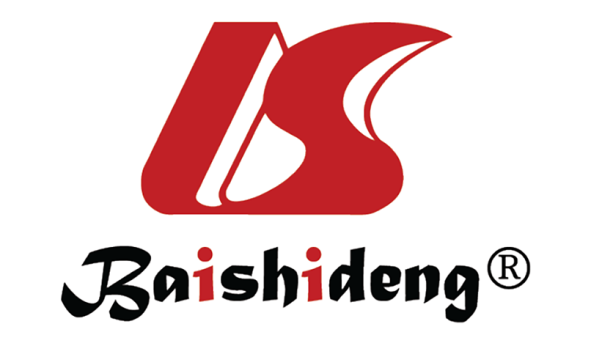 Published by Baishideng Publishing Group Inc7041 Koll Center Parkway, Suite 160, Pleasanton, CA 94566, USATelephone: +1-925-3991568E-mail: bpgoffice@wjgnet.comHelp Desk: https://www.f6publishing.com/helpdeskhttps://www.wjgnet.com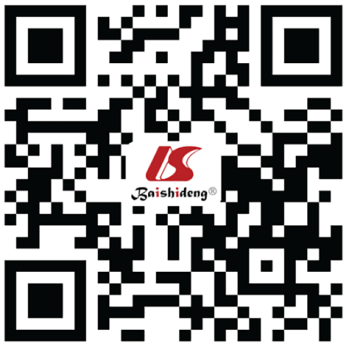 © 2023 Baishideng Publishing Group Inc. All rights reserved.